23003331	                                       Reg. No………………….……...	                                  Name……………………………B.A. DEGREE (C.B.C.S) EXAMINATION, JANUARY 2023 Third Semester B.A. Animation & Graphic DesignCHARACTER DESIGNING FOR ANIMATION Question Paper I (3 hrs. duration and 50 marks)Total Duration: Five Hours					Maximum: 80 Marks(3 Hrs.+ 2 Hrs.)							(50 Marks + 30 Marks)(This examination will have two question papers; Question Paper I and II. Question Paper I has 2 parts, Part A and Part B. Question Paper I will be of 3 hrs. duration and 50 marks. Question Paper II, containing Part C, will be of 2 hrs. duration and 30 marks. Examination using Question Papers I and II will be conducted separately.)Part AAttend any two of the following questions.Design a heavy pugnacious villain character. It can be a human or an animal.Develop a super hero animal character. 3.    Create a superhero Human character having some supernatural power (2 x 10 = 20)Part BAttend any two of the following questions.4.    Create a superhero character named ‘Ratman’ in Indian-style.5.    Design a fantasy character using body parts of animals, birds and reptiles.6.    Draw the front view of a proper ideal male figure with anatomy and label its proportions.(2 x 15 = 30)23003331	                                       Reg. No………………….……...	                                  Name……………………………B.A. DEGREE (C.B.C.S) EXAMINATION, JANUARY 2023 Third Semester B.A. Animation & Graphic DesignCHARACTER DESIGNING FOR ANIMATION Question Paper II (2 hrs. duration and 30 marks)( 2 Hrs.)						                                                   ( 30 Marks)Part C                                      Attend any two of the following questions.7.  Create a character who has a dual role ie; the character is an auto driver during day        time, he/she gets power during night and fights against all corruptions in society.8.  Design a super Woman character with action poses.9.  Draw five different action poses of the character given below.   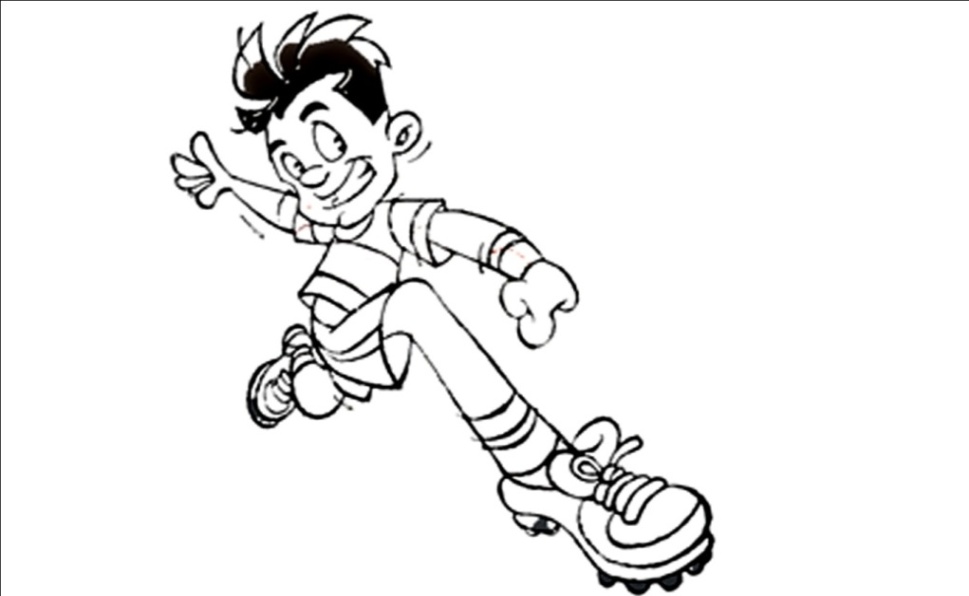 	                     (2 x 15 = 30)